федеральное государственное бюджетное образовательное учреждение высшего образования «Красноярский государственный медицинский университет имени профессора В.Ф. Войно-Ясенецкого»Министерства здравоохранения Российской ФедерацииФармацевтический колледжДневникпроизводственной практикипо МДК 04.01. «Теория и практика лабораторных микробиологических и иммунологических исследований»Ушакова Анна АлексеевнаФИОМесто прохождения практики Краевое государственное бюджетное учреждение здравоохранения «Краевая клиническая больница»		            (медицинская организация, отделение)с «04» марта 2024 г.   по «24» марта 2024 г.Руководители практики:Общий – Нефедова Светлана Леонидовна / Старшая медсестраНепосредственный – Пругова Вероника Леонидовна / Заведующая КДЛМетодический –Чуфтаева Ирина Анатольевна / ПреподавательКрасноярск, 2024Содержание1. Цели и задачи практики2. Знания, умения, практический опыт, которыми должен овладеть студент после прохождения практики3. Тематический план4. График прохождения практики5. Инструктаж по технике безопасности6.  Содержание и объем проведенной работы7. Манипуляционный лист (лист лабораторных исследований)8. Отчет (цифровой, текстовой)Цели и задачи практикиЗакрепление в производственных условиях профессиональных умений и навыков по методам микробиологических и иммунологических исследований.Расширение и углубление теоретических знаний и практических умений по методам микробиологических и иммунологических исследований.Повышение профессиональной компетенции студентов и адаптации их на рабочем месте, проверка возможностей самостоятельной работы.Осуществление учета и анализ основных микробиологических показателей, ведение документации.Воспитание трудовой дисциплины и профессиональной ответственности.Изучение основных форм и методов работы в бактериологической лаборатории.Программа практикиВ результате прохождения практики студенты должны уметь самостоятельно:Организовать рабочее место для проведения лабораторных исследований.Подготовить лабораторную посуду, инструментарий и оборудование для анализов.Приготовить растворы, реактивы, дезинфицирующие растворы.Провести дезинфекцию биоматериала, отработанной посуды, стерилизацию инструментария и лабораторной посуды.Провести прием, маркировку, регистрацию и хранение поступившего биоматериала.Регистрировать проведенные исследования.Вести учетно-отчетную документацию.Пользоваться приборами в лаборатории.По окончании практики студент долженпредставить в колледж следующие документыПутевку с оценкой за практику, заверенную подписью общего руководителя и печатью ЛПУ.Дневник с оценкой за практику, заверенный подписью общего руководителя и печатью ЛПУ.Аттестационный лист и характеристику, заверенные подписью руководителя практики и печатью ЛПУ.Цифровой и текстовый отчеты по практике (положительные и отрицательные стороны практики, предложения по улучшению подготовки в колледже, организации и проведению практики).Выполненную самостоятельную работу.В результате производственной практики обучающийся должен:Приобрести практический опыт:- приготовления питательных сред для культивирования различных групп микроорганизмов с учетом их потребностей- техники посевов на чашки Петри, скошенный агар и высокий столбик агара.Освоить умения:- готовить материал к микробиологическим исследованиям;- определять культуральные и морфологические свойства;- вести учетно-отчетную документацию; - производить забор исследуемого материала;- принимать, регистрировать материал;- утилизировать отработанный материал.Знать:- задачи, структуру, оборудование, правила работы и техники безопасности в микробиологической лаборатории; - основные методы и диагностическое значение исследований протеолитических, сахаролитических, гемолитических свойств микроорганизмов, антигенной структуры.Тематический планКвалификация Медицинский лабораторный техник8 семестрГрафик прохождения практикиИНСТРУКТАЖ ПО ТЕХНИКЕ БЕЗОПАСНОСТИ	Работать в медицинских халатах, шапочках, сменной обуви, а при угрозе разбрызгивания биологических жидкостей - в маске. Запрещается надевать одноразовые медицинские перчатки при работе со спиртовкой. На рабочем месте запрещается принимать пищу, пить, курить, пользоваться косметикой.	При работе с исследуемым материалом следует избегать уколов и порезов, все повреждения кожи на руках должны быть закрыты лейкопластырем или напальчниками. Работать с биологическим материалом следует только в резиновых перчатках! Запрещается пипетирование биологического материала ртом! Биологический материал должен транспортироваться в штативах, помещенных в контейнеры, биксы или пеналы. Не допускается транспортировка биоматериалов в картонных коробках, деревянных ящиках, полиэтиленовых пакетах. Не допускается помещение бланков направлений или другой документации внутрь контейнера, бикса, пробирок. На рабочих местах должны быть выписки из инструктивно-методических документов, аптечки для проведения экстренной профилактической помощи при аварийных ситуациях. Весь медицинский инструментарий, загрязненный биологическими жидкостями, а также соприкасающийся со слизистыми оболочками, сразу после использования подлежит дезинфекции в соответствии с нормативными документами.Подпись общего руководителя	____________     Нефедова С.Л.Подпись студента	____________    Ушакова А.А.Печать лечебного учрежденияДень 1 (04.03.2024)Изучение нормативных документов и правил техники безопасностиПо прибытию на место проведения производственной практики был проведен первичный инструктаж по технике безопасности в лаборатории при проведении лабораторных исследований и ознакомительная экскурсия по лаборатории.Правила работы с биоматериалом:Каждый сотрудник лаборатории при работе должен использовать средства индивидуальной защиты (маска, чепчик, халат или хирургический костюм, перчатки)Все повреждения кожного покрова необходимо заклеить пластырем.В лаборатории запрещается принимать пищу, пить, курить.Избегать попадания биологического материала на кожные покровы, слизистые, рабочую одежду.Избегать разбрызгивания и растекания биоматериала.После окончания работы необходимо проводить дезинфекцию рабочего места, утилизировать использованные перчатки.Перед утилизацией биоматериала необходимо обеспечить его дезинфекцию.Правила работы с химическими реактивами:При работе с химическими реактивами в лаборатории находится не менее двух сотрудников.Запрещается набирать реактивы в пипетки ртом, для этой цели следует использовать резиновую грушу или дозатор.При определении запаха химических веществ следует нюхать осторожно, направляя к себе пары или газы движением руки.При работах в вытяжном шкафу створки шкафа поднимают на высоту не более 20 - 30 см так, чтобы в шкафу находились только руки, а наблюдение за ходом процесса вести через стекла шкафаПри работе с химическими реактивами включается и выключается вытяжная вентиляция не менее чем за 30 минут до начала и после окончания работ.Смешивание или разбавление химических веществ проводится в термостойкой или фарфоровой посуде.При нагревании жидкости в пробирке держат ее отверстием в сторону от себя и от остальных сотрудников.Используемые для работы концентрированные кислоты хранятся в вытяжном шкафу в стеклянной посуде. В местах хранения кислот недопустимо нахождение легковоспламеняющихся веществПриливать воду в кислоты запрещено.Все сухие реактивы берутся специальными фарфоровыми ложками или шпателями. Брать реактивы незащищенными руками запрещается.Правила работы с электроприборами:Перед началом работы следует проверить исправность и наличие повреждений прибора.Необходимо внимательно ознакомиться с инструкцией и последовательностью работы прибора.Изучение нормативных документов:СанПиН 3.3686-21"Санитарно-эпидемиологические требования по профилактике инфекционных болезней" СанПиН 2.1.3684-21 "Санитарно-эпидемиологические требования к содержанию территорий городских и сельских поселений, к водным объектам, питьевой воде и питьевому водоснабжению, атмосферному воздуху, почвам, жилым помещениям, эксплуатации производственных, общественных помещений, организации и проведению санитарно-противоэпидемических (профилактических) мероприятий"Гигиеническая обработка рук (рис. 1)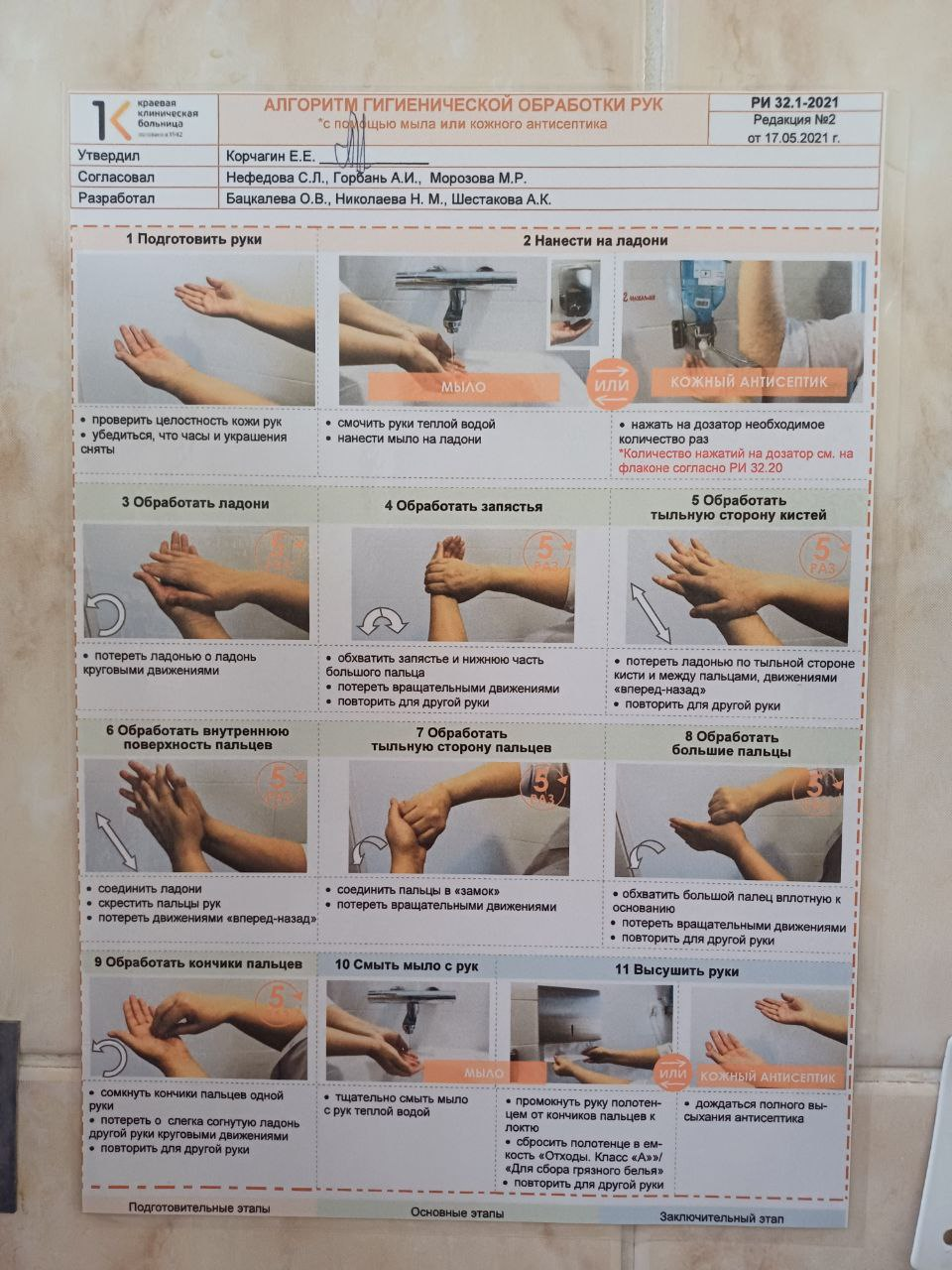 Рисунок 1 - Гигиеническая обработка рукДень 2 (05.03.2024)Прием и регистрация биоматериалаКаждый материал, отправленный на микробиологическое исследование, должен иметь бланк-направление. На направлении указывается ФИО пациента, его пол, возраст, номер медицинской карты, отделение, лечащий врач, диагноз, вид биологического материала, назначение анализа и место забора материала. Вся информация вносится в журнал регистрации биоматериала и в электронную программу QMS (рис.2). На каждом направлении должен присутствовать индивидуальный штрих-код пациента, идентичный код также должен присутствовать на биоматериале. (рис.3)День 3 (06.03.2024)Варка питательных средПитательная среда — это субстрат, на котором выращивают микроорганизмы. Их используют для культивирования, изучения культуральных и морфологических свойств бактерий, а также для их дифференцировки, что широко используется во всех лабораториях.Классификация питательных сред:По составу:Простые (МПА, МПБ, пептонная вода);Сложные (кровяной агар, среда Плоскирева, эндо)По физическим свойствам:Жидкие (бульон);Полужидкие (бульон+агар);Твердые (агар).Используют и дифференциально-диагностические среды (Эндо, Плоскирева, Левина и другие среды с углеводами и аминокислотами в составе). Их используют для определения биохимических свойств и, следовательно, с видом микроорганизма. (рис. 4)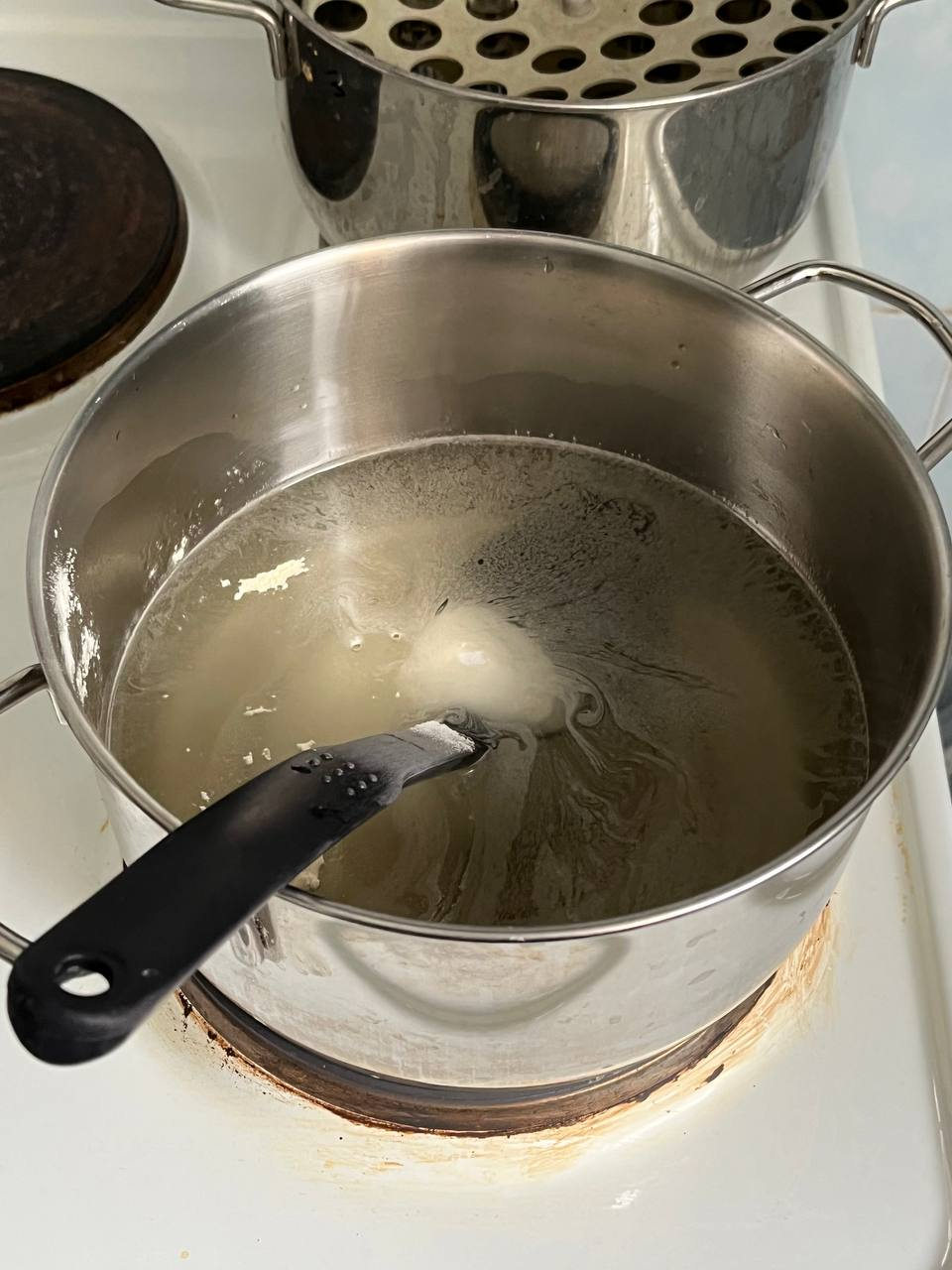 Рисунок 4 - Варка питательной средыДень 4 (07.03.2024)Посев первичного биоматериалаК первичному материалу относят раневое отделяемое, кровь, мочу, мокроту, ликвор, испражнения и другие жидкости организма. Поступивший биоматериал регистрируется в журнале под определенным номером, соответствующим на бланке-направлении.Первичный посев биоматериала выполняется тампоном, микробиологической петлей или шпателем в зависимости от вида биоматериала и методики посева. Посев производится на питательные среды Эндо и Кровяной агар (рис.5)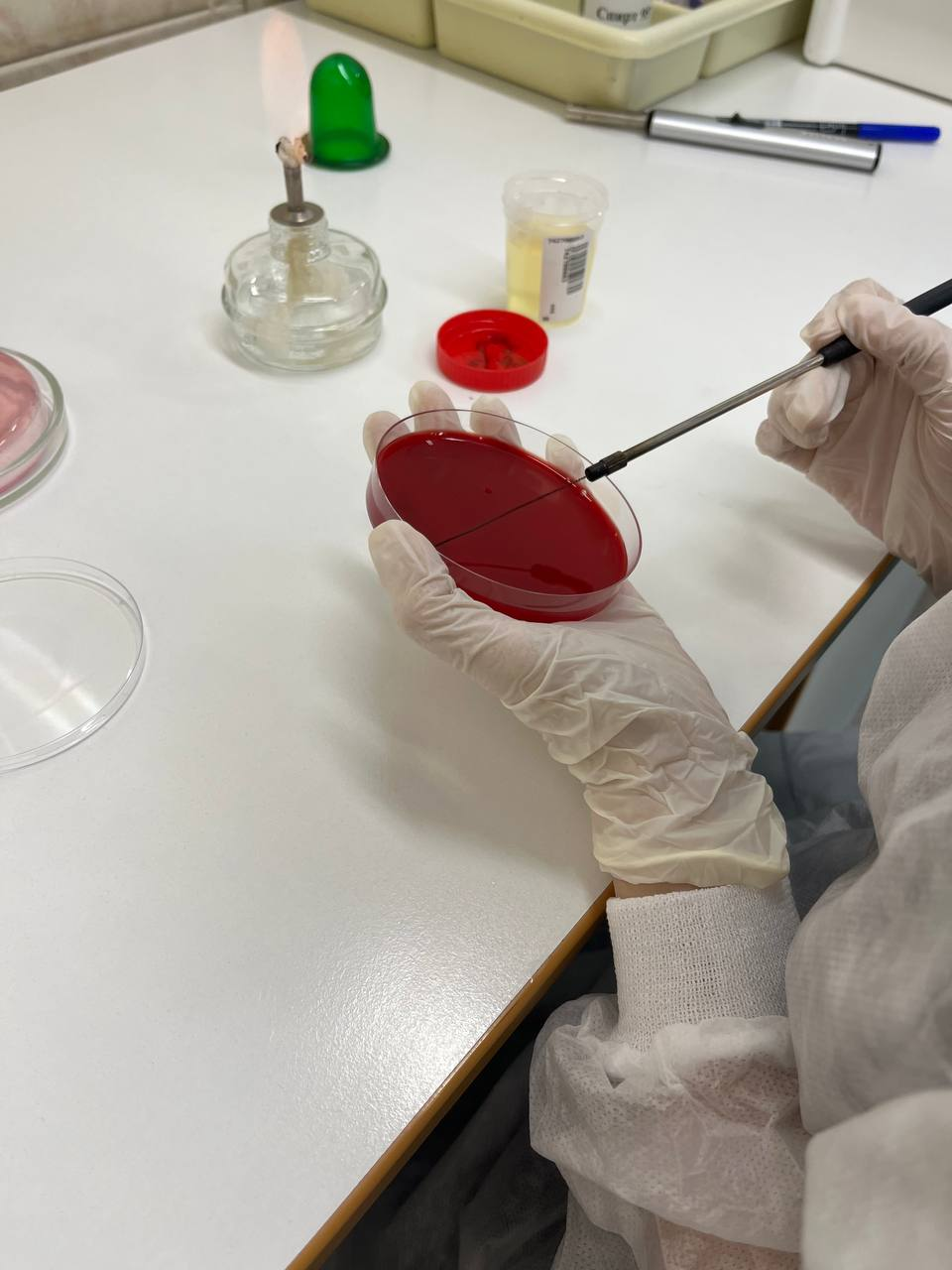 Рисунок 5 - Посев первичного биоматериалаДень 5 (08.03.2024)Методический деньЗаполнение дневника практики.День 6 (09.03.2024)Методический деньЗаполнение дневника практики.День 7 (11.03.2024)Посев крови на стерильность.Посев крови осуществляется после ее забора в стерильные колбы с питательной средой (рис.6). Колбы с кровью ставят на инкубирование в аппарат ЮНОНА LABSTAR 100, где идет постоянное автономное покачивание колб (рис.7). Отсутствие роста микроорганизмов отмечается в программе зеленым цветом ячейки, положительный рост – красным, желтый цвет означает ячейки в работе. Инкубирование крови производится до пяти дней. День 8 (12.03.2024)Отбор проб воздуха на микробиологическое исследованиеОтбор проб воздуха производится с целью обнаружения в воздухе патогенных стафилококков S.aureus  и выявления ОМЧ.Используют питательные среды ЖСА и простой питательный агар (ППА) в стерильных чашках Петри.Чашка со средами устанавливается в аспиратор на определенный режим. Для обнаружения S.aureus  через аппарат протягивается 250л воздуха, для выявления ОМЧ – 100л. (рис.8)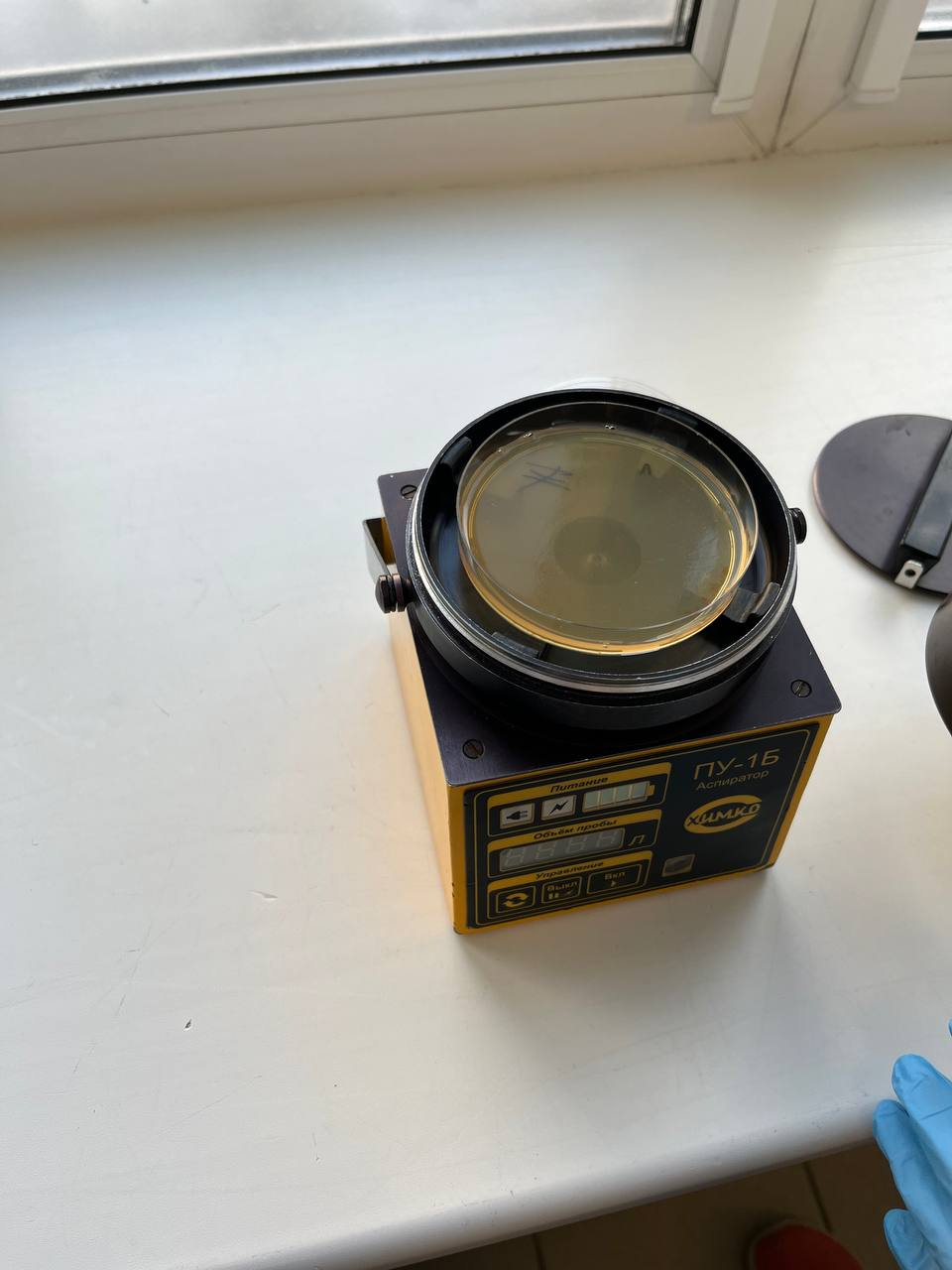 Рисунок 8 - Отбор проб воздуха аспирационным методомДень 9 (13.03.2024)Постановка антибиограммы дискодиффузионным методом Для постановки антибиограммы необходимо произвести посев исследуемого материала газоном. Для распределения дисков с антибиотиками используются диспенсеры (рис.9). Диспенсеры устанавливаются над чашкой Петри, одним нажатием антибиотики распределяются в необходимом порядке (рис.10). Посев ставится в термостат на 24ч при температуре 370С.День 10 (14.03.2024)Учет антибиограммыЕсли содержащийся в диске антибиотик эффективен против данного микроорганизма, он будет проникать в питательную среду, подавляя рост и размножение в определенном радиусе вокруг себя. Если же антибиотик неэффективен против данного микроорганизма, они будут свободно расти в непосредственной близости от диска. Диаметр зон с отрицательным ростом измеряется линейкой, данную величину сравнивают с таблицей и определяют чувствительность и резистентность бактерий к тому или иному антибиотику (рис.11)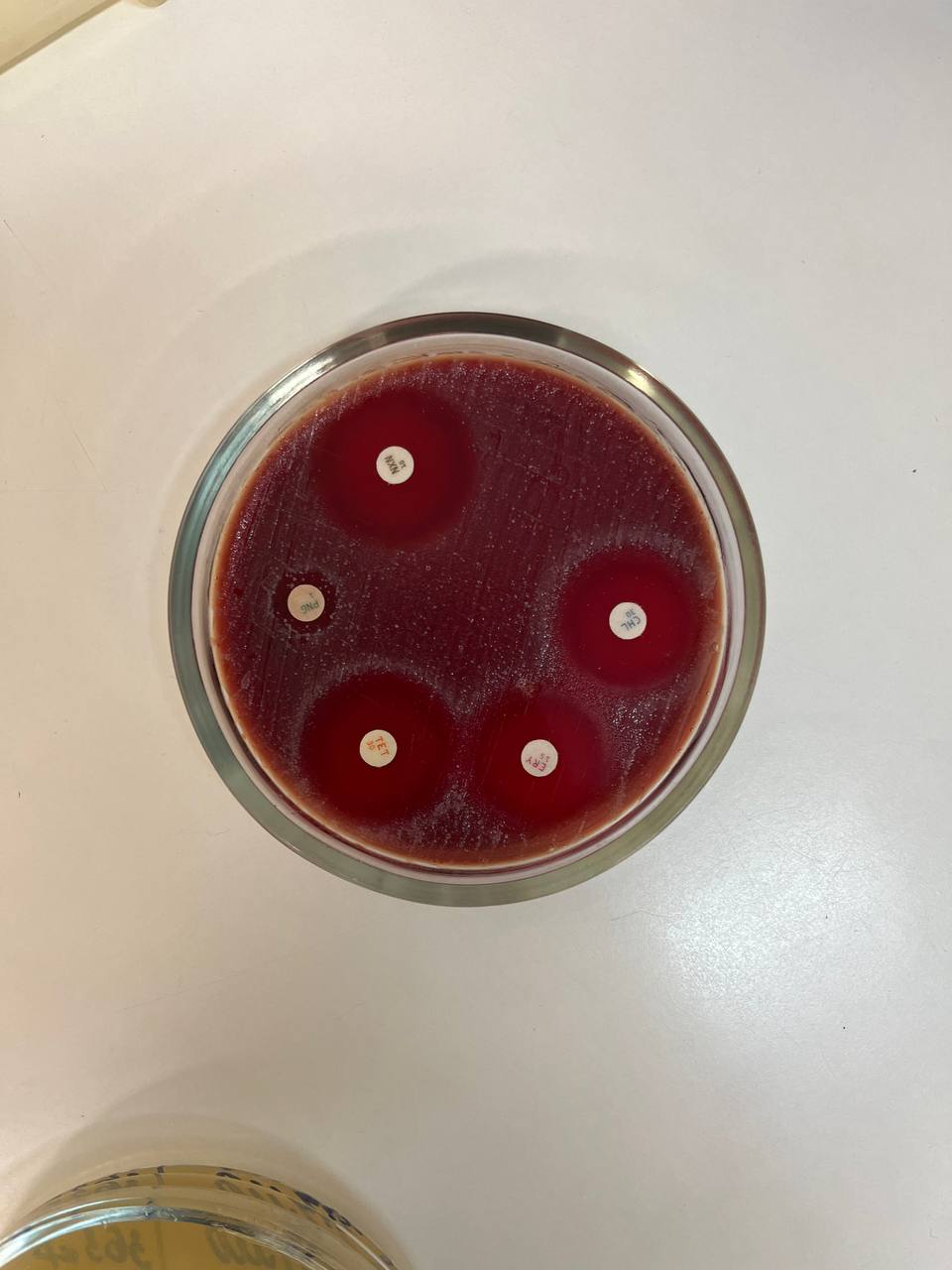 Рисунок 11 – Зоны задержки ростаДень 11 (15.03.2024)Приготовление и окраска мазков по методу ГрамаОкраска по Граму используется для изучения тинкториальных свойств изучаемого микроорганизма. Необходимо сделать фиксированный мазок и окрасить его по методу Грама (рис. 12,13). Окраска производится в порядке: 1 минута в красителе генцианвиолет, 1 минута раствор Люголя, 20 секунд в обесцвечивающем растворе, промыть проточной водой, 30 сек в концентрированном красителе фуксина, промыть проточной водой. После высыхания готового мазка его микроскопируют с использованием иммерсионной системы (рис. 14).День 12 (16.03.2024)Методический деньЗаполнение дневника практики.День 13 (18.03.2024)Изучение ферментативных свойств микроорганизмовРяд Гисса – «цветной ряд» используется для изучения ферментативных и биохимических свойств микроорганизмов. При положительном результате среды меняют свой цвет за счет реакции индикатора в составе среды и выделяемой бактериями кислотой или щелочью. Стандартный ряд Гисса включает среды с глюкозой, сахарозой, лактозой, маннитом, мальтозой, среды с индикаторными бумажками на индол и сероводород. Составляющие ряда Гисса могут меняться в зависимости от рода микроорганизма, так для изучения энтерококка проводится проба на редуктазу с молоком и бротимоловым синим, а для изучения стафилококков – кроличья плазма (рис.15).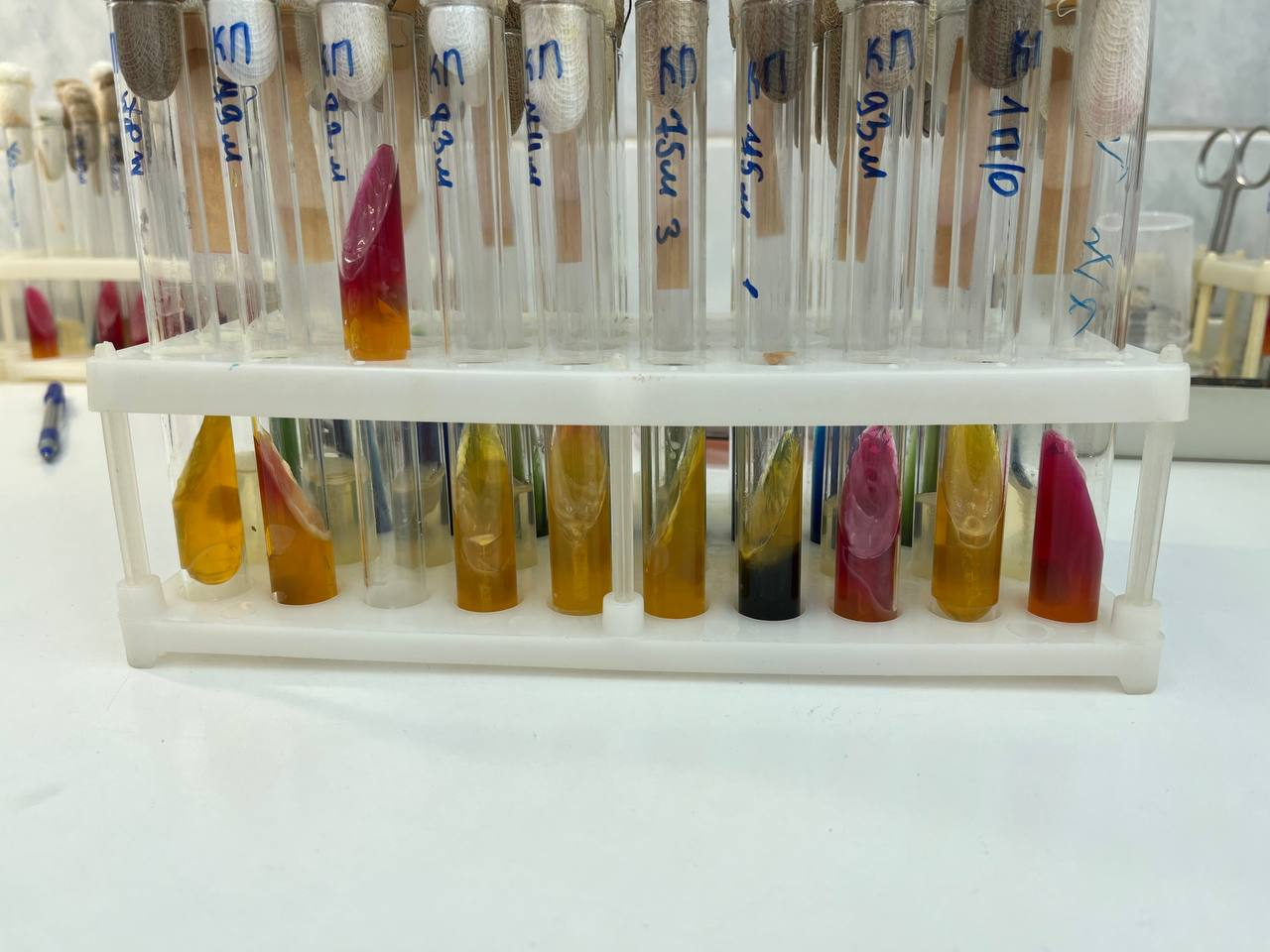 Рисунок 15 - Положительная ферментативная активность на средах ряда ГиссаДень 14 (19.03.2024)Отбор проб смывов с рук персонала и поверхностейОтбор проб смывов с рук персонала и поверхностей осуществляется для контроля качества обработки рук персонала и помещений. Отбор проб смывов с рук персонала осуществляется после их обработки, стерильным пинцетом выдается стерильная турунда. Турунду необходимо катать по поверхности ладоней, между пальцами и по ногтям. Использованную турунду помещают в стерильный изотонический раствор.Отбор проб смывов с поверхностей производится стерильным тампоном, смоченным в сахарном бульоне, на площадке 10*10 см2 необходимо провести тампон штрихами в двух направлениях (рис.16) Проба инкубируется в термостате 24 часа при температуре 370С. Положительным ростом считается помутнение среды, выпадение осадка, образование пленки (рис.17)День 15 (20.03.2024)Посев проб смывов с рук глубинным методомПосев производится в стерильном боксе после отбора проб смывов с рук. Для посева одной пробы используются 2 пробирки с сахарным бульоном, стерильная чашка петри, ППА и стерильная пипетка с грушей.Стерильной пипеткой из каждой пробирки необходимо отобрать по 0,5мл изотонического раствора, в котором находится использованная персоналом турунда. Добавить в пробирки с сахарным бульоном по 0,2мл и 0,1мл в чашку Петри. Далее чашку Петри необходимо залить ППА и тщательно размешать (рис.18).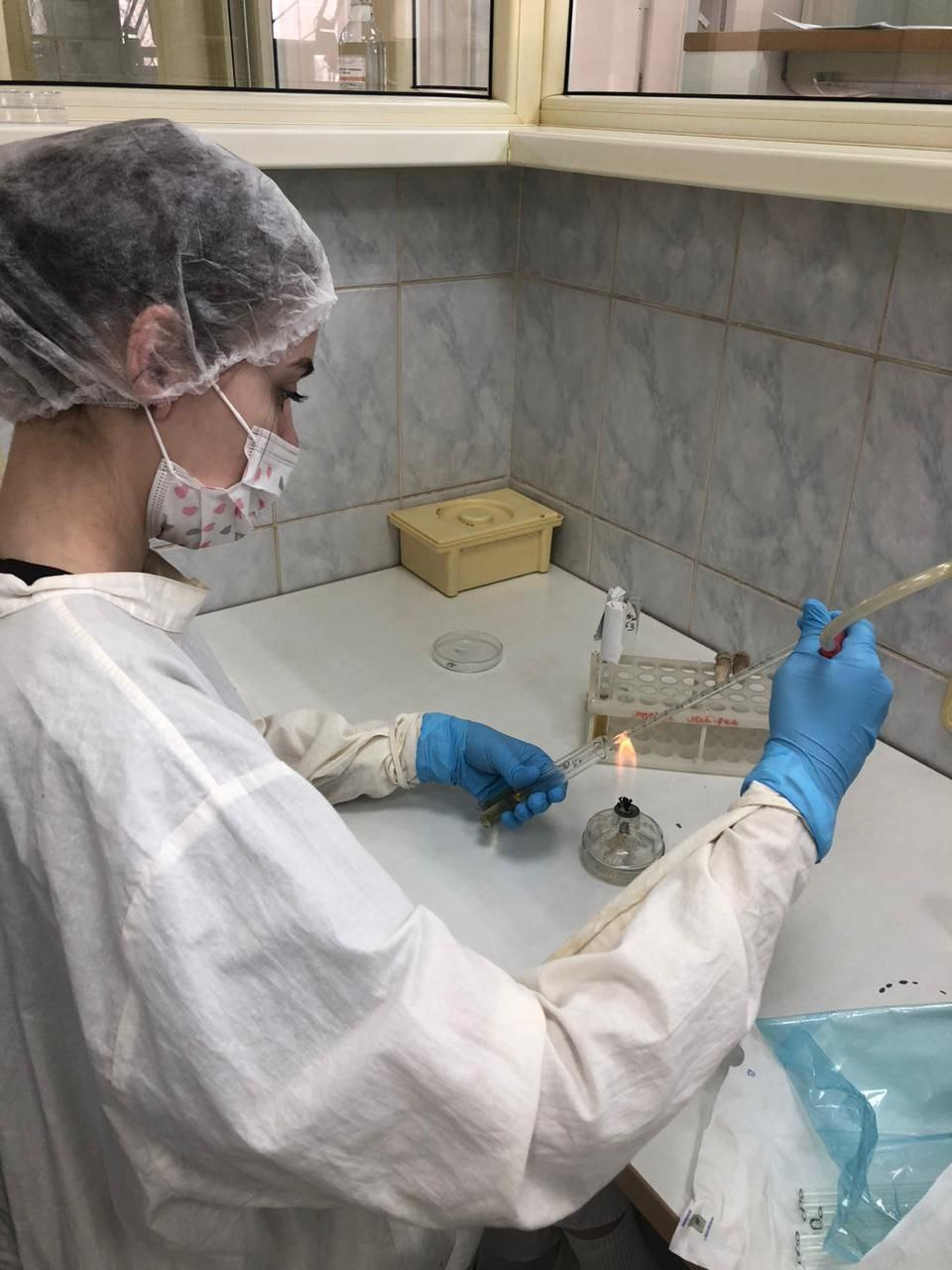 Рисунок 18 - Посев проб смывов с рукДень 16 (21.03.2024)Изучение культуральных свойств микроорганизмовБыл произведен посев четырех разных неизвестных культур по секторам на среду XLD (питательная среда для выделения и дифференциации патогенных энтеробактерий).В первом секторе наблюдается рост лактозонегативных бесцветных слизистых колоний с небольшим перламутровым блеском, гладкими краями и прозрачной окантовкой. На втором секторе отмечается рост черной непрозрачной колонии с гладкими четкими краями. На третьем секторе отмечен рост серой полупрозрачной колонии с прозрачной окантовкой. В четвертом секторе наблюдается рост лактозопозитивной кремоообразной колонии, отмечено изменение цвета среды – пожелтение.Исходя из культуральных свойств микроорганизмов, можно предположить, что в первом секторе наблюдается рост бактерий рода Shigella, на втором секторе рост бактерий рода Salmonella, на третьем - Proteus, четвертом – E.coli (рис.19)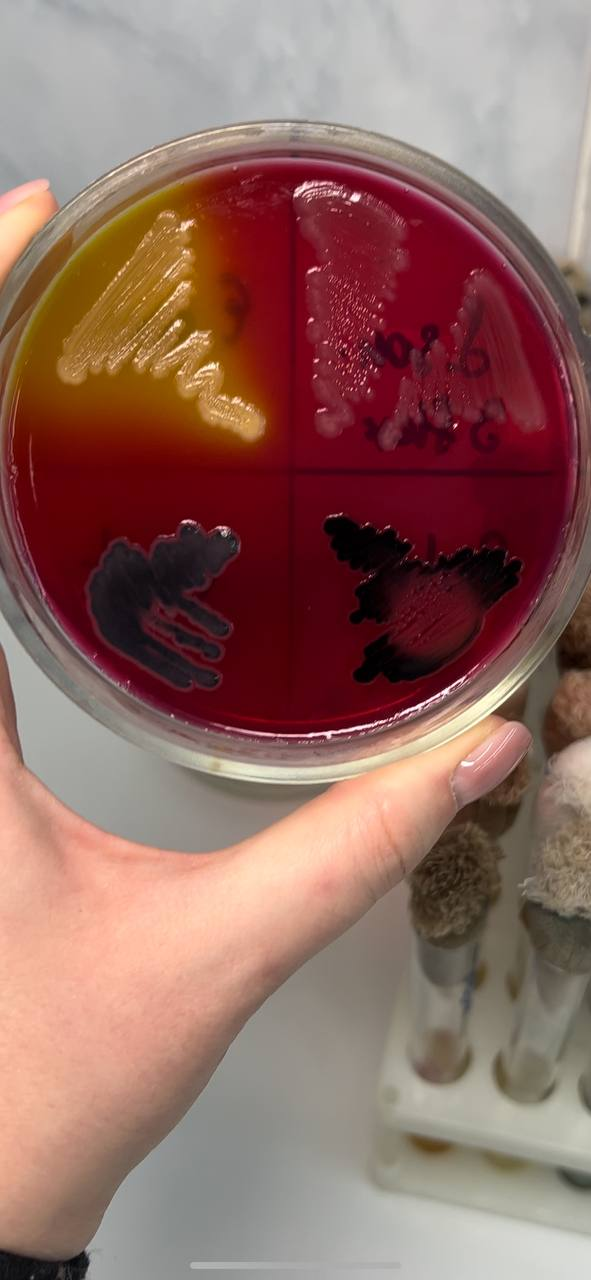 Рисунок 19 - Рост культур на среде XLDДень 17 (22.03.2024)Утилизация биоматериалаМедицинские отходы в зависимости от степени их эпидемиологической, токсикологической и радиационной опасности, а также негативного воздействия на среду обитания подразделяются на пять классов опасности (таб.1). Правила утилизации отходов (биоматериала) и правила их хранения регулируются СанПиН 2.1.3684-21 «Санитарно-эпидемиологические требования к содержанию территорий городских и сельских поселений, к водным объектам, питьевой воде и питьевому водоснабжению населения, атмосферному воздуху, почвам, жилым помещениям, эксплуатации производственных, общественных помещений, организации и проведению санитарно-противоэпидемических (профилактических) мероприятий"Таблица 1 - Характеристика медицинских отходов по классам опасностиДень 18 (23.03.2024)Методический деньЗаполнение дневника практики.Лист лабораторных исследованийОТЧЕТ ПО ПРОИЗВОДСТВЕННОЙ ПРАКТИКЕФ.И.О. обучающегося - Ушакова Анна АлексеевнаГруппы 424 специальности Лабораторная диагностикаПроходившего (ей) производственную (преддипломную) практику с «04» марта 2024 г. по «24» марта 2024 г.За время прохождения практики мною выполнены следующие объемы работ:1. Цифровой отчет2. Текстовой отчетУмения, которыми хорошо овладел в ходе практики: прием и регистрация биоматериала, варка питательных сред, первичный посев биоматериала, изучение культуральных, тинкториальных, биохимических свойств микроорганизмов, постановка антибиограммы, забор проб воздуха и смывов с рук персонала и поверхностей, посев проб смывов.Самостоятельная работа: прием и регистрация биоматериала, варка питательных сред, первичный посев биоматериала, изучение культуральных, тинкториальных, биохимических свойств микроорганизмов, постановка антибиограммы, забор проб воздуха и смывов с рук персонала и поверхностей, посев проб смывов.Помощь оказана со стороны методических и непосредственных руководителей: помощь оказана в полной мере.Замечания и предложения по прохождению практики: нет.Общий руководитель практики    ________     Нефедова Светлана Леонидовна(подпись)                              (ФИО)М.П. организацииХАРАКТЕРИСТИКА				Ушакова Анна Алексеевна				ФИОобучающийся (аяся) на 4 курсе по специальности   Лабораторная диагностикауспешно прошел (ла) производственную практику по профессиональному модулю          Проведение лабораторных микробиологических исследованийМДК Теория и практика лабораторных микробиологических и иммунологических исследованийв объеме 108 часов с «04» марта 2024г.  по «24» марта 2024г.в организации Краевое государственное бюджетное учреждение здравоохранения «Краевая клиническая больница», Партизана Железняка 3а.наименование организации, юридический адресЗа время прохождения практики«___» марта 2024г.Подпись непосредственного руководителя практики______________Пругова Вероника Леонидовна / Заведующая КДЛПодпись общего руководителя практики_____________ Нефедова Светлана Леонидовна / Старшая медсестраМ.П.                                                    Аттестационный лист производственной практикиСтудент Ушакова Анна АлексеевнаОбучающийся на 4 курсе по специальности 31.02.03 «Лабораторная диагностика» при прохождении производственной практики по ПМ 04 Проведение лабораторных микробиологических и иммунологических исследованийМДК 04.01 Теория и практика лабораторных микробиологических и иммунологических исследований с «04» марта 2024г. по «24» марта 2024г.     в объеме 108 часовв организации Краевое государственное бюджетное учреждение здравоохранения «Краевая клиническая больница», Партизана Железняка 3а.Освоил общие компетенции ОК 1 – ОК 14 Освоил профессиональные компетенции   ПК 4.1, ПК 4.2, ПК 4.3, ПК 4.4Дата ________		______________		Нефедова С.Л.(подпись общего руководителя производственной практики от организации)МП организацииДата _________		_______________		Чуфтаева И.А. (подпись методического руководителя производственной практики)МП учебного отдела№Наименование разделов и тем практикиНаименование разделов и тем практикиЧасы1Организация рабочего места:Приготовление питательных сред общеупотребительных, элективных, дифференциально-диагностических для выделения возбудителей воздушно-капельных и кишечных инфекций.Организация рабочего места:Приготовление питательных сред общеупотребительных, элективных, дифференциально-диагностических для выделения возбудителей воздушно-капельных и кишечных инфекций.122Микробиологическая диагностика возбудителей инфекционных заболеваний( воздушно-капельных,  кишечных инфекций)Микробиологическая диагностика возбудителей инфекционных заболеваний( воздушно-капельных,  кишечных инфекций)483ИммунодиагностикаРА, РП, РСК, РИФ, РСК, ПЦР.ИммунодиагностикаРА, РП, РСК, РИФ, РСК, ПЦР.124Санитарно-бактериологическое исследованиевоздуха, смывов.Санитарно-бактериологическое исследованиевоздуха, смывов.185Выполнение мер санитарно-эпидемиологического режима в КДЛ:Утилизация отработанного материала, дезинфекция и стерилизация  использованной лабораторной посуды, инструментария, средств защиты.Выполнение мер санитарно-эпидемиологического режима в КДЛ:Утилизация отработанного материала, дезинфекция и стерилизация  использованной лабораторной посуды, инструментария, средств защиты.126Промежуточная аттестацияПромежуточная аттестация6ИтогоИтого108108№ п/пДатаЧасыОценкаПодпись руководителя104.03.202408:00 – 14:00205.03.202408:00 – 14:00306.03.202408:00 – 14:00407.03.202408:00 – 14:00508.03.2024Методический день609.03.2024Методический день711.03.202408:00 – 14:00812.03.202408:00 – 14:00913.03.202408:00 – 14:001014.03.202408:00 - 14:001115.03.202408:00 – 14:001216.03.2024Методический день1318.03.202408:00 – 14:001419.03.202408:00 – 14:001520.03.202408:00 – 14:001621.03.202408:00 – 14:001722.03.202408:00 – 14:001823.03.2024Методический день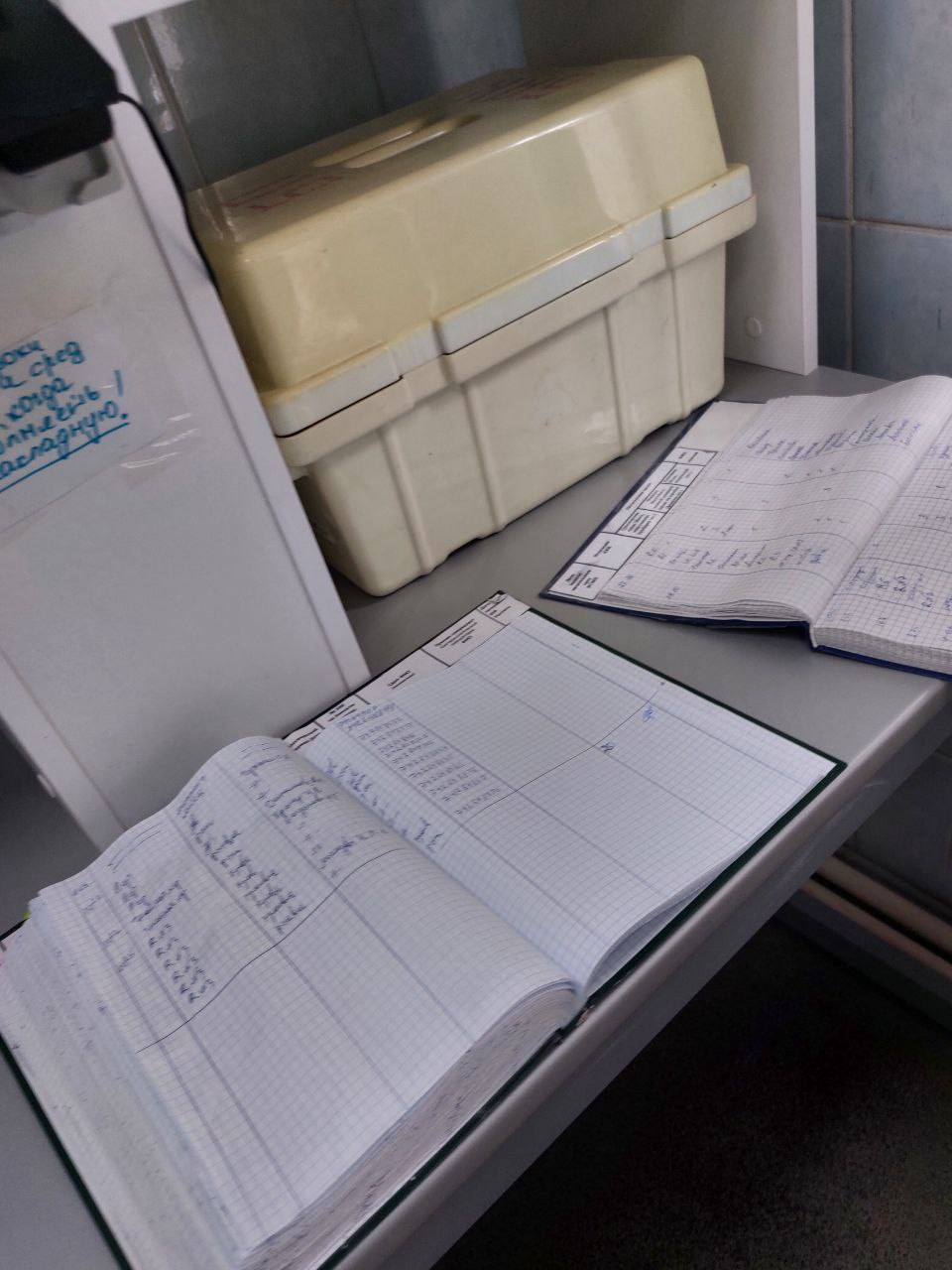 Рисунок 2 - Регистрация биоматериала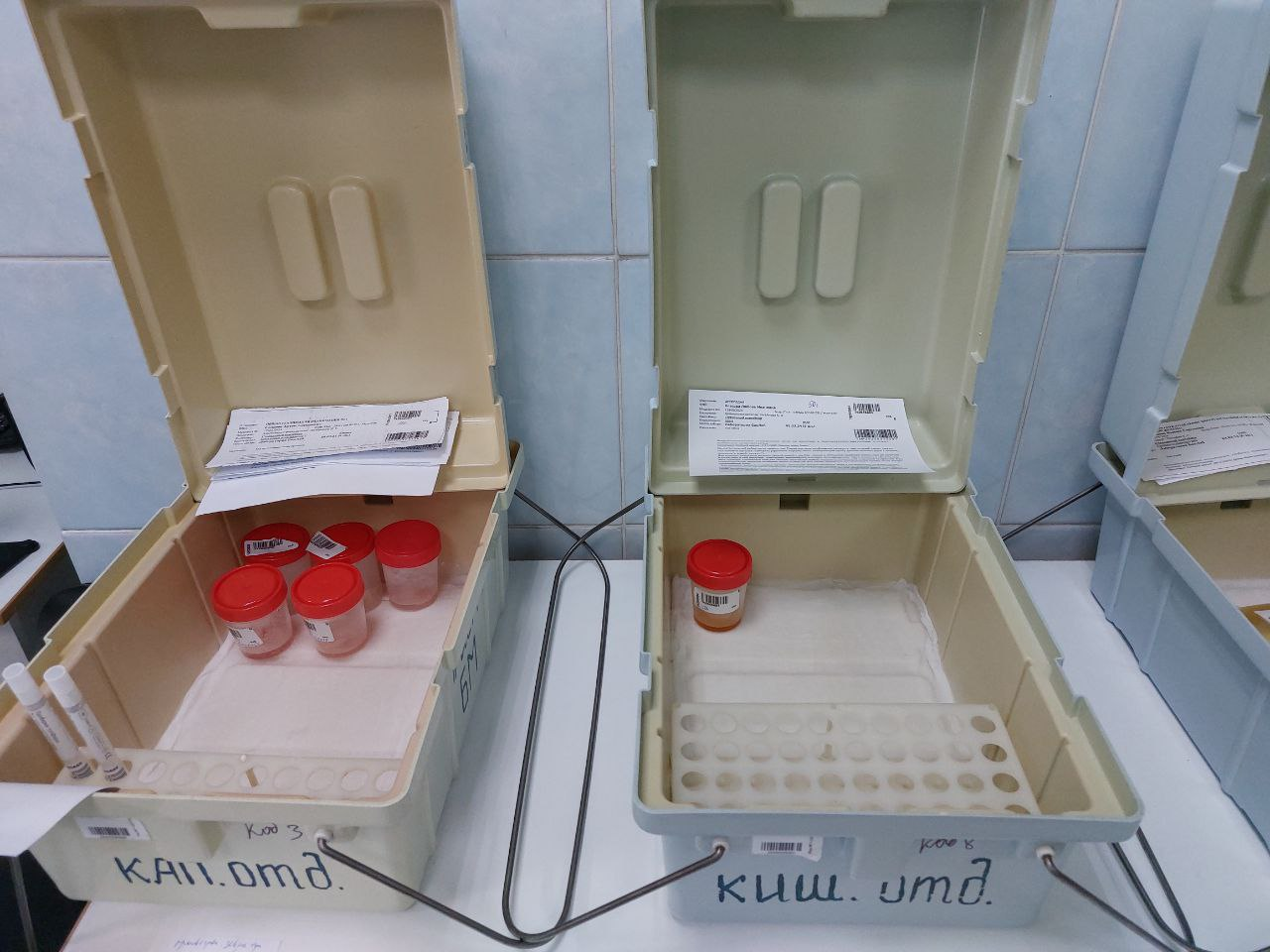 Рисунок 3 - Прием биоматериала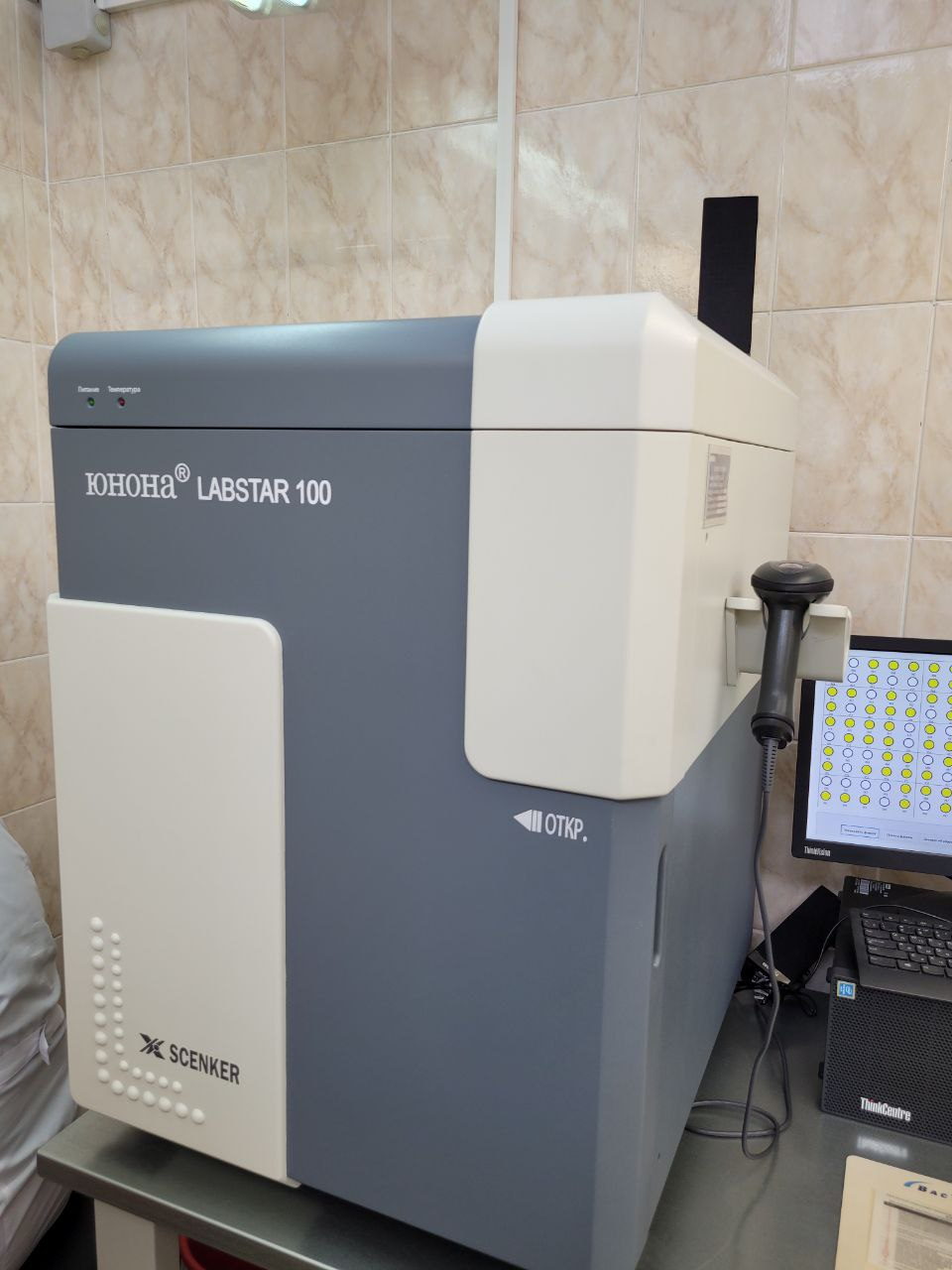 Рисунок 6 - Аппарат ЮНОНА LABSTAR 100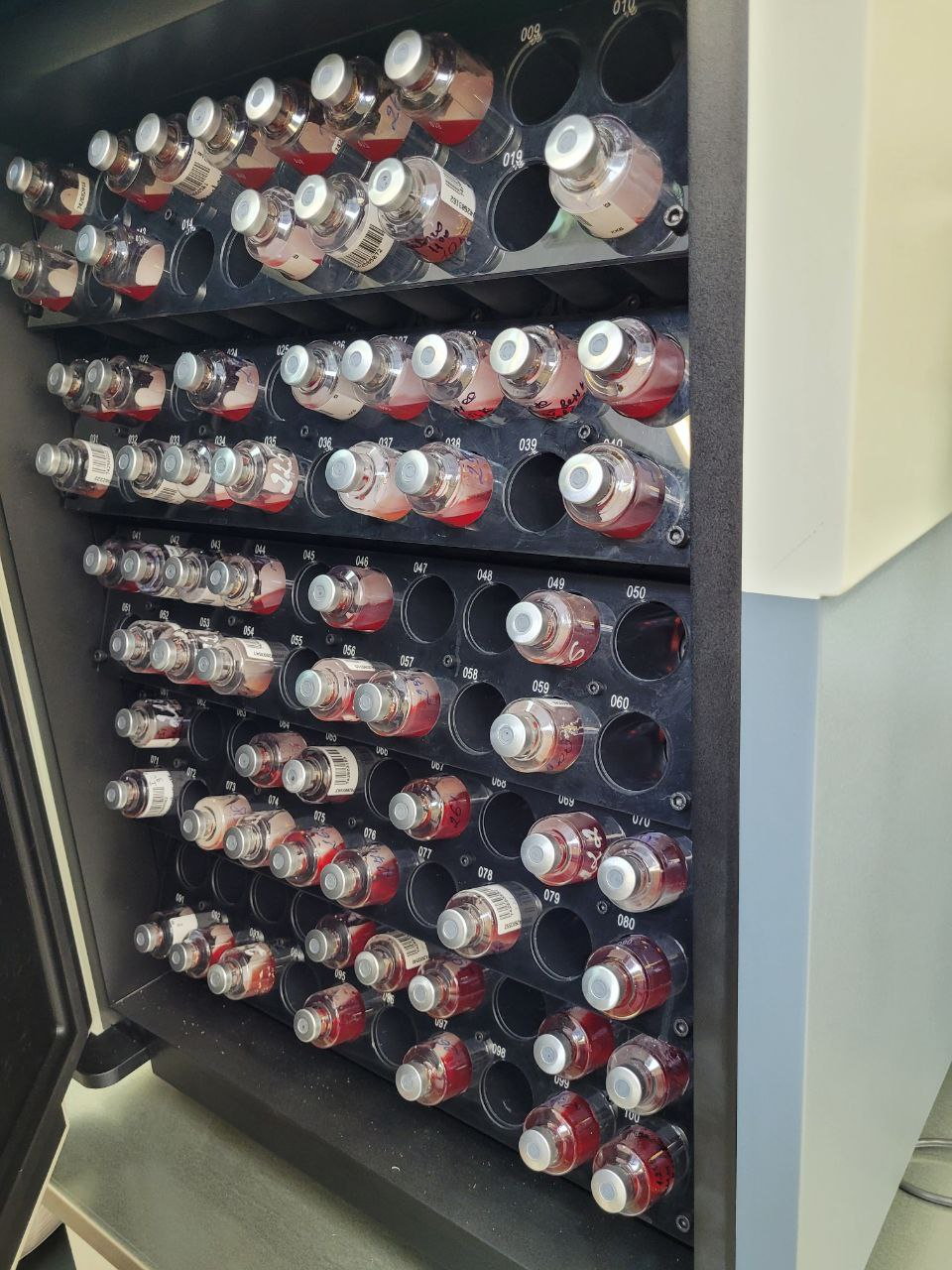 Рисунок 7 - Ячейки с исследуемой кровью в работе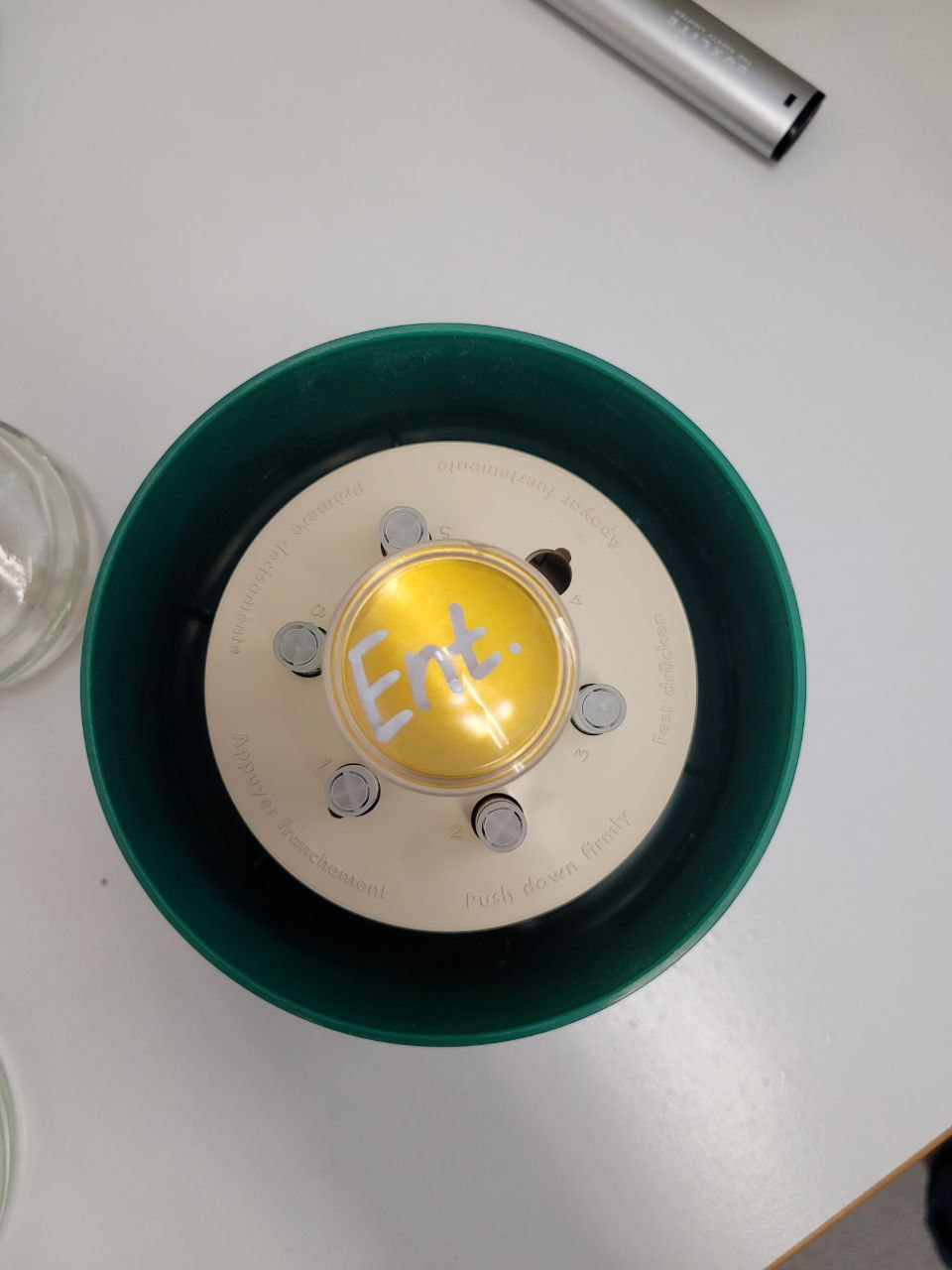 Рисунок 9 - Диспенсер с антибиотиками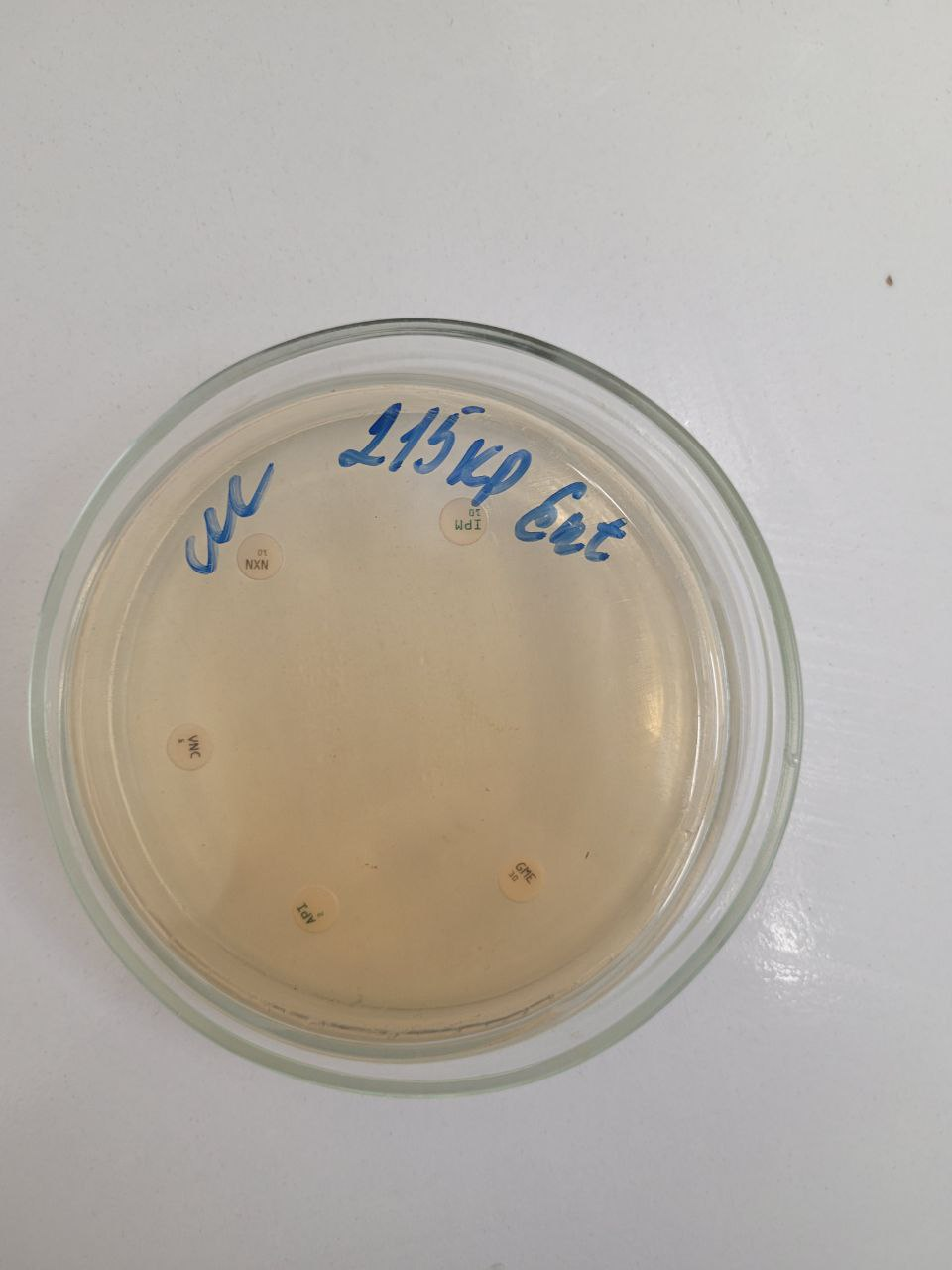 Рисунок 10 - Антибиотики в чашке Петри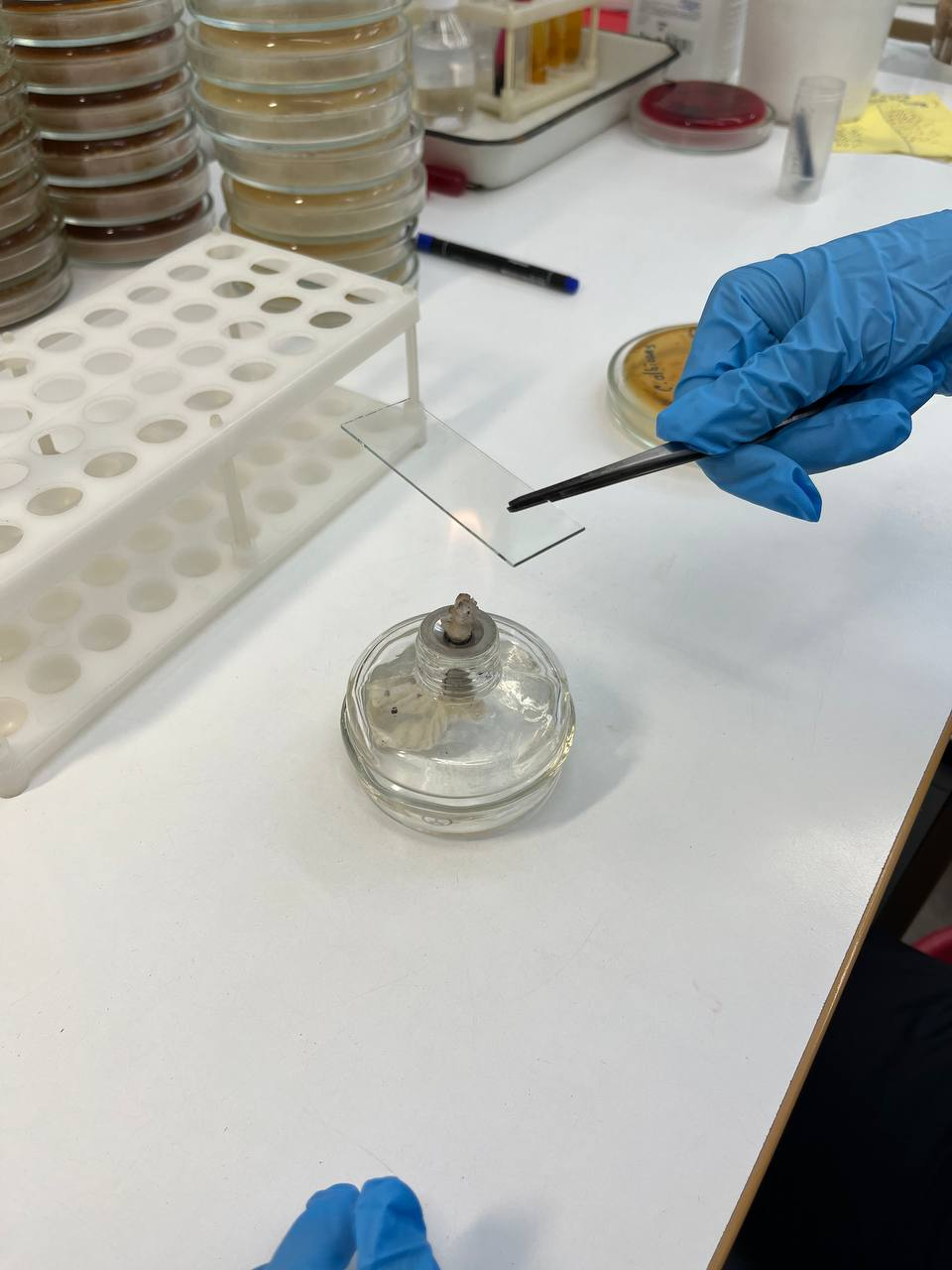 Рисунок 12 - приготовление фиксированного мазка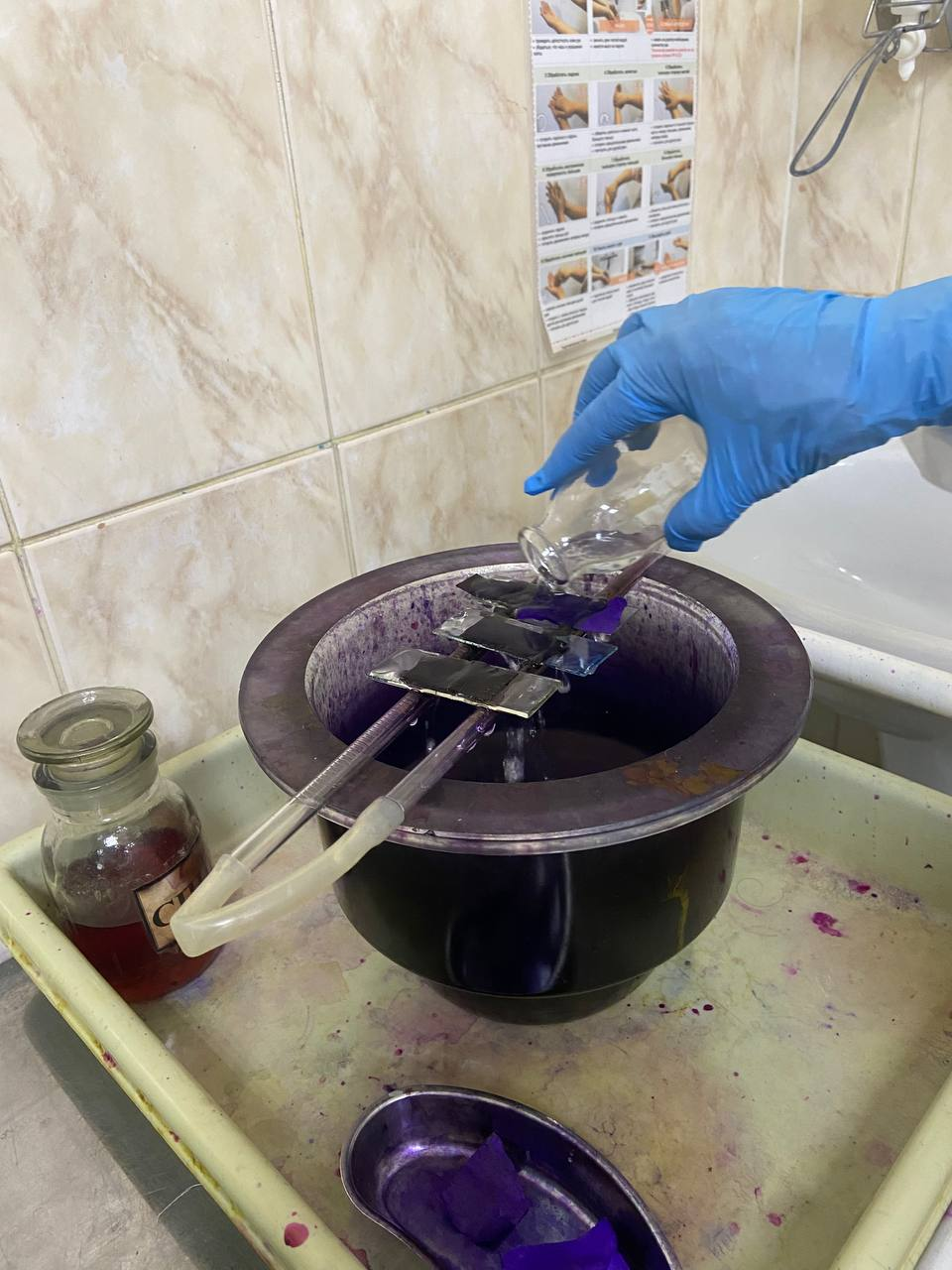 Рисунок 13 - Окраска мазков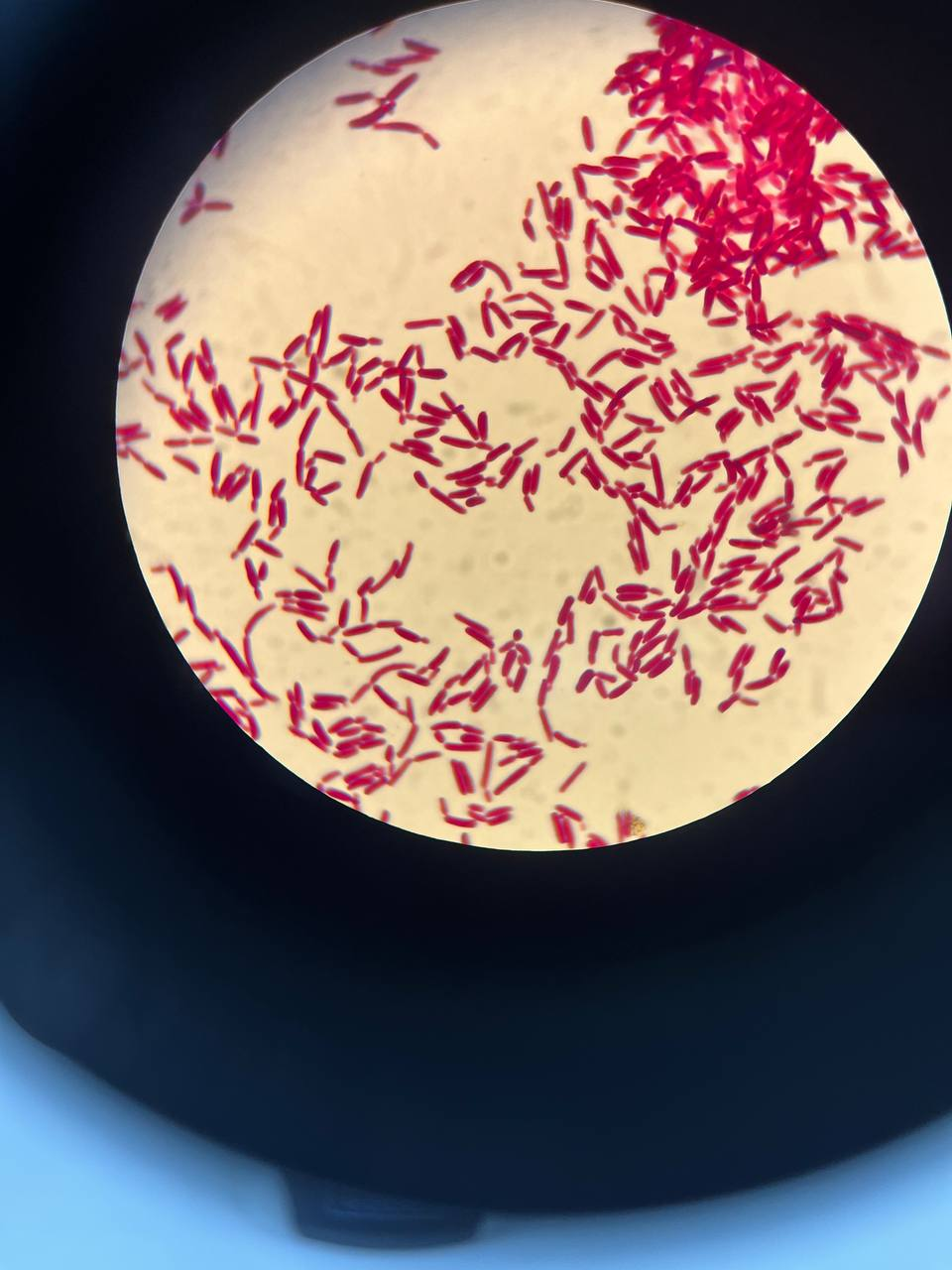 Рисунок 14 - Микроскопия. Грибы C.kruseiРисунок 14 - Микроскопия. Грибы C.krusei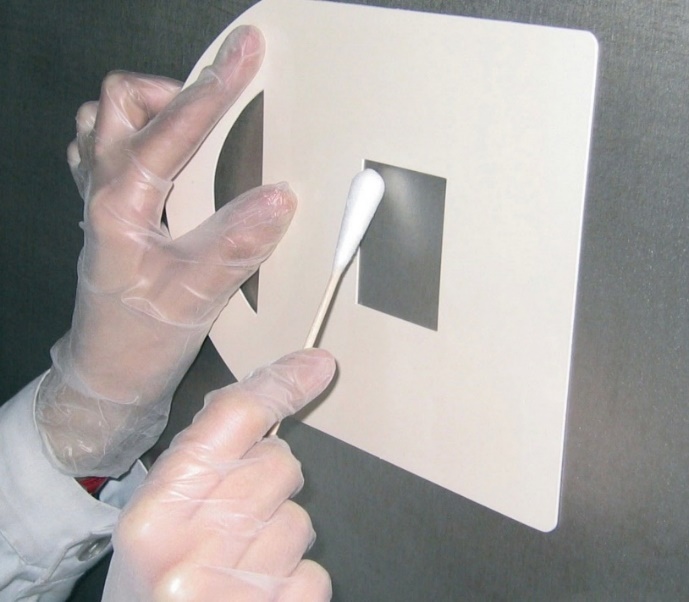 Рисунок 16 - Отбор проб смывов с поверхностейРисунок 17 - Учет результата роста проб с поверхностей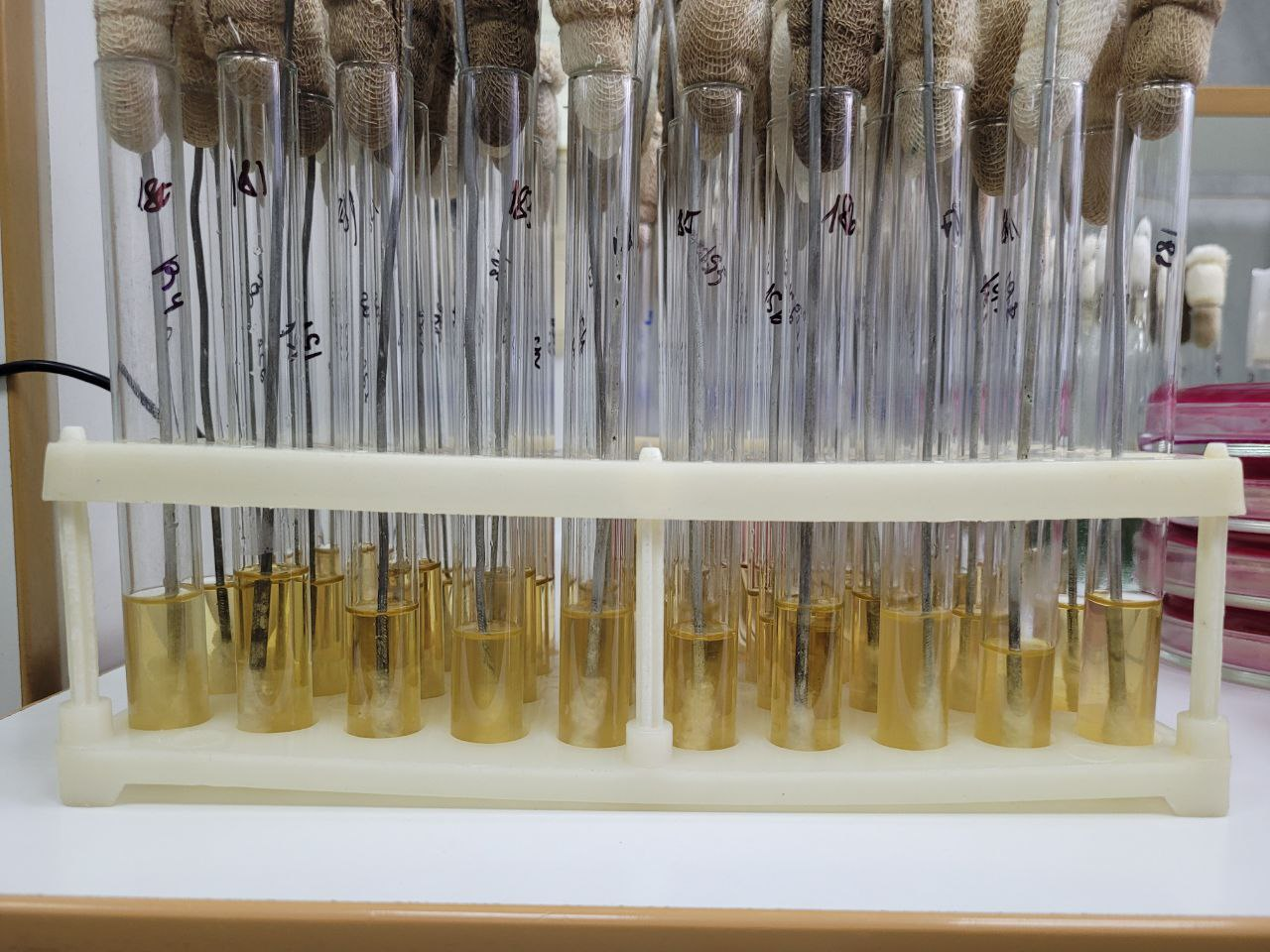 Класс опасностиХарактеристика отходовКритерии опасностиКласс АЭпидемиологически безопасные отходы, приближенные по составу к ТБООтходы, не имеющие контакта с биологическими жидкостями пациентов, инфекционными больными, пищевые отходы.Класс Б Эпидемиологически опасныеМатериалы и инструменты, загрязненные биологическими жидкостями. Отходы из лабораторий 3-4 групп патогенности.Класс ВЧрезвычайно эпидемиологически опасныеИнфицирование отходов микроорганизмами 1, 2 групп патогенности, учреждения туберкулезного профиля.Класс ГТоксикологически опасные отходы (1-4 классов опасности)Наличие в составе отходов токсичных веществ.Класс ДРадиоактивныеВсе виды отходов в любом агрегатном состоянии, в которых содержание радионуклидов превышает допустимые уровни.ИсследованияитогИсследования123456789101112131415161718итогПриготовление питательных сред для культивирования патогенных кокков, возбудителей кишечных инфекций, ВКИ.  445ММ44858М58472М68Изучение культуральных, морфологических свойств 141018ММ1510151814М1413121310М176Изучение сахаролитической, протеолитической, гемолитической активности101121ММ1615151015М2020121515М295Серодиагностика, РАММММ0РПММММ0РСКММММ0РИФММММ0РНГАММММ0Утилизация отработанного материала, дезинфекция и стерилизация использованной лабораторной посуды, инструментария, средств защиты.181414ММ1810121222М1510212320М209Участие в проведении внутрилабораторного контроля качества лабораторных исследованийММММ0Санитарная микробиология. Исследование воздуха212ММ13221М12223М24Санитарная микробиология. Исследование смывов с рук и объектов окружающей среды112ММ14222М33121М25№Виды работ Количество1Изучение нормативных документов, регламентирующих санитарно-противоэпидемический режим в КДЛ.452Прием, маркировка, регистрация биоматериала.2003Приготовление питательных сред для культивирования патогенных кокков, возбудителей кишечных инфекций, ВКИ.  684Изучение культуральных, морфологических свойств исследуемой культуры.1765Изучение сахаролитической, протеолитической, гемолитической активности исследуемой культуры.1956Серодиагностика. РА07РП08РСК09РИФ010РНГА011Утилизация отработанного материала, дезинфекция и стерилизация использованной лабораторной посуды, инструментария, средств защиты.20912Участие в проведении внутрилабораторного контроля качества лабораторных исследований.013Санитарная микробиология. Исследование воздуха.2414Санитарная микробиология. Исследование смывов с рук и объектов окружающей среды.25№ ОК/ПККритерии оценки Баллы0-2ПК 4.1,  ОК 13, ОК 12, Работа с нормативными  документами и приказами.ПК 4.1, ПК 4.2, ОК 1, 9Организация рабочего места для проведения микробиологических исследований.ПК 4.1,ОК 13, ОК 12Прием, регистрация биоматериала.ПК 4.1, ПК 4.4,ОК 13, ОК 12Прием, регистрация биоматериала.ПК 4.1, ПК 4.4,ОК 13, ОК 12Приготовление общеупотребительных питательных сред, приготовление дифференциально-диагностических средПК 4.2, ОК 1, 2, 3, 6, 7, 8Техника посевовПК 4.1, ПК 4.2, ОК 1, 6, 9Изучение культуральных свойств м/оПК 4.1, ПК 4.2, ПО, ОК 1, 6, 9Изучение биохимических свойств  м/оПК 4.2Проведение лабораторных микробиологических и иммунологических исследований биологических материалов, проб объектов внешней среды и пищевых продуктов; участие в контроле качества.ПК 4.1, ПК 4.4,ОК 13, ОК 11, 12Регистрация результатов исследования.ПК 4.1, ПК 4.4,ОК 13, ОК 11, 12Проведение утилизации отработанного материала, дезинфекции и стерилизации использованной лабораторной посуды, инструментария, средств защиты.№ п/пЭтапы  аттестации производственной практикиОценка Оценка общего руководителя  производственной практикиДневник практикиИндивидуальное задание Промежуточная аттестацияИтоговая оценка по производственной практике